Energy Coordinating Agency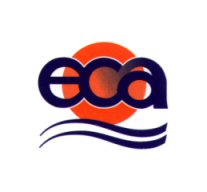 106 West Clearfield Street, Philadelphia, PA 19133215 609-1000 www.ecasavesenergy.org Title:	Home Energy AuditorReports to: Program ManagerLocation: Wilmington, DEDuties and Responsibilities:  Educate residents about how to save energy in their home  Follow BPI protocol and program guidelines, use diagnostic equipment including blower door, manometer, and combustion analyzer to complete a comprehensive complete home energy audit.Diagnose heater units for efficiency, health and safety.  Install energy savings methods such as thermostats, water heater wrap, pipe wrap, shower heads, low flow aerators and high efficiency lighting. Input audit/ inspection data into program software.Generate work orders according to program specificationsMaintain supplies and equipmentAudits, Proposals and Final Inspections must follow program guidelines. Meet production and quality assurance goalsOther duties as required Qualifications:                          BPI Building Analyst certification preferred  Valid driver’s license  Working knowledge of building science principles and basic constructionBasic computer skillsDemonstrate basic verbal and written communication skills Work Experience:Previous work experience in weatherization required.An aptitude for math and science is essential as well as the ability to use hand tools, ladders and operate vehicles safely. Capable of accurately measuring square footage, volume, windows, doors.  Ability to Lift and Carry up to 50lbs, bend, crawl and kneelCompetitive salary and benefits.  ECA is an equal opportunity employer.Please forward resumes to ruthb@ecasys.org